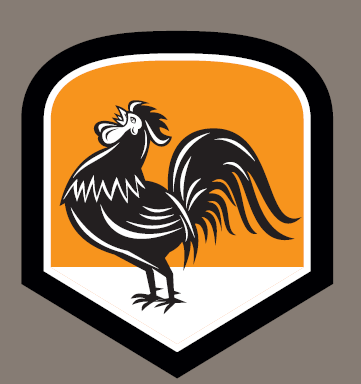 Hen & Chicken events						    Kids party menus: (min order 20) Refreshments, served in 2.5pt jug			Fruit juice				£7.50				Cordials				£4.00Sandwich menu:			£2.50pp½ round per child, served with potato crisps. Your choice of filings will be served in equal quantities. Please choose a maximum of 2 of the following, on either farmhouse white or malted granary. There is of course the option to change ingredients to suit – please just ask. Ham & tomato Tuna, mayonnaise & cucumberPrawns, mayonnaise & leafMature cheddar & hen pickle (v)Egg mayonnaise & watercress (v)12 inch stone baked pizzas:Please order any type and as many pizzas off our main menu.These are charged at our normal menu price and will be pre sliced into 8 wedgesFinger food, served hot: 		£4.00ppChicken goujons (crumbed or plain – you choose)Deep fried mac ‘n’ cheese balls (v) Honeyed cocktail sausages Traditional Hen mini hot dogs Halloumi fries, natural yogurt, molasses, pomegranate seeds (v)Celebration cakes...Families are of course welcome to bring their own birthday cakes to The Hen & ChickenExtra items:We are of course happy for you to order additional items off our main menu, please speak to one of our management team for advice on the practicalities of some items.  Please note:Kids party menus must be pre-ordered with final numbers 7 days ahead of the event date. All events will be invoiced in advance and must be paid prior to the event.Please also note that we do not permit self catered events.